телефон настоятеля храма: 8-926-343-55-48 иерей Илия ВласовРУССКАЯПРАВОСЛАВНАЯЦЕРКОВЬРУССКАЯПРАВОСЛАВНАЯЦЕРКОВЬ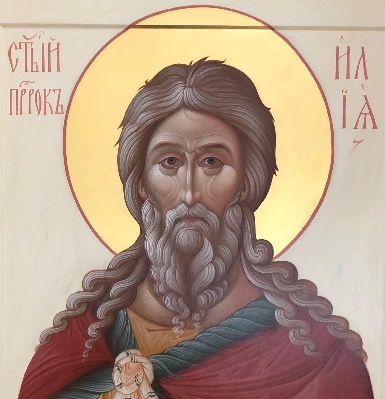 МОСКОВСКАЯЕПАРХИЯМОСКОВСКАЯЕПАРХИЯХРАМ СВЯТОГО ПРОРОКА БОЖИЯ ИЛИИВ СЕВЕРНОМ БУТОВО ГОРОДА МОСКВЫХРАМ СВЯТОГО ПРОРОКА БОЖИЯ ИЛИИВ СЕВЕРНОМ БУТОВО ГОРОДА МОСКВЫХРАМ СВЯТОГО ПРОРОКА БОЖИЯ ИЛИИВ СЕВЕРНОМ БУТОВО ГОРОДА МОСКВЫХРАМ СВЯТОГО ПРОРОКА БОЖИЯ ИЛИИВ СЕВЕРНОМ БУТОВО ГОРОДА МОСКВЫХРАМ СВЯТОГО ПРОРОКА БОЖИЯ ИЛИИВ СЕВЕРНОМ БУТОВО ГОРОДА МОСКВЫРАСПИСАНИЕ БОГОСЛУЖЕНИЙ НА МАРТ 2023 ГОДАРАСПИСАНИЕ БОГОСЛУЖЕНИЙ НА МАРТ 2023 ГОДАРАСПИСАНИЕ БОГОСЛУЖЕНИЙ НА МАРТ 2023 ГОДАРАСПИСАНИЕ БОГОСЛУЖЕНИЙ НА МАРТ 2023 ГОДАРАСПИСАНИЕ БОГОСЛУЖЕНИЙ НА МАРТ 2023 ГОДА1 мартаСредаСедмица 1-я Великого поста.Мчч. Памфила пресвитера, Валента (Уалента) диакона, Павла, Порфирия, Селевкия, Феодула.Седмица 1-я Великого поста.Мчч. Памфила пресвитера, Валента (Уалента) диакона, Павла, Порфирия, Селевкия, Феодула.07:40 Утреня. Часы. Изобразительны. Вечерня с Литургией Преждеосвященных Даров.иер. Андрей1 мартаСредаСедмица 1-я Великого поста.Мчч. Памфила пресвитера, Валента (Уалента) диакона, Павла, Порфирия, Селевкия, Феодула.Седмица 1-я Великого поста.Мчч. Памфила пресвитера, Валента (Уалента) диакона, Павла, Порфирия, Селевкия, Феодула.18:00 Великое повечерие с покаянным каноном прп. Андрея Критскогоиер. Андрей2 мартаЧетвергВмч. Феодора Тирона. Сщмч. Ермогена, патриарха Московского и всея России, чудотворца.Вмч. Феодора Тирона. Сщмч. Ермогена, патриарха Московского и всея России, чудотворца.07:40 Утреня. Часы. Изобразительны. Вечерня.иер. Андрей2 мартаЧетвергВмч. Феодора Тирона. Сщмч. Ермогена, патриарха Московского и всея России, чудотворца.Вмч. Феодора Тирона. Сщмч. Ермогена, патриарха Московского и всея России, чудотворца.18:00 Великое повечерие с покаянным каноном прп. Андрея Критскогоиер. Андрей3 мартаПятницаСвт. Льва папы Римского, Прп. Космы Яхромского, Свт. Агапита исп.Свт. Льва папы Римского, Прп. Космы Яхромского, Свт. Агапита исп.07:40 Утреня. Часы. Изобразительны. Вечерня с Литургией Преждеосвященных Даров. Канон вмч. Феодору Тирону. Освящение Колива.иер. Андрей3 мартаПятницаСвт. Льва папы Римского, Прп. Космы Яхромского, Свт. Агапита исп.Свт. Льва папы Римского, Прп. Космы Яхромского, Свт. Агапита исп.17:00 Утреня.иер. Андрей4 мартаСубботаВмч. Феодора Тирона. Апп. от 70-ти Архиппа и Филимона и мц. равноап. Апфии. Прп. Феодора Санаксарского.Вмч. Феодора Тирона. Апп. от 70-ти Архиппа и Филимона и мц. равноап. Апфии. Прп. Феодора Санаксарского.07:40 Божественная Литургияиер. Андрей4 мартаСубботаВмч. Феодора Тирона. Апп. от 70-ти Архиппа и Филимона и мц. равноап. Апфии. Прп. Феодора Санаксарского.Вмч. Феодора Тирона. Апп. от 70-ти Архиппа и Филимона и мц. равноап. Апфии. Прп. Феодора Санаксарского.17:00 Всенощное бдение. иер. Андрей5 марта ВоскресеньеНеделя 1-я Великого поста. Торжество Православия Прп. Льва, еп. Катанского. Прмчч. Валаамских. Блгв. кн. Ярослава МудрогоНеделя 1-я Великого поста. Торжество Православия Прп. Льва, еп. Катанского. Прмчч. Валаамских. Блгв. кн. Ярослава Мудрого8:40 Божественная Литургия. Чин Торжества Православияиер. Андрей5 марта ВоскресеньеНеделя 1-я Великого поста. Торжество Православия Прп. Льва, еп. Катанского. Прмчч. Валаамских. Блгв. кн. Ярослава МудрогоНеделя 1-я Великого поста. Торжество Православия Прп. Льва, еп. Катанского. Прмчч. Валаамских. Блгв. кн. Ярослава Мудрого17:00 Вечерня. иер. Андрей5 марта ВоскресеньеНеделя 1-я Великого поста. Торжество Православия Прп. Льва, еп. Катанского. Прмчч. Валаамских. Блгв. кн. Ярослава МудрогоНеделя 1-я Великого поста. Торжество Православия Прп. Льва, еп. Катанского. Прмчч. Валаамских. Блгв. кн. Ярослава Мудрого18:10 Православный киноклуб: просмотр и обсуждение фильмов.(в здании Воскресной школы)18:10 Православный киноклуб: просмотр и обсуждение фильмов.(в здании Воскресной школы)8 мартаСредаСщмч. Поликарпа, еп. Смирнского. Обретение мощей блж. Матроны Московской.Сщмч. Поликарпа, еп. Смирнского. Обретение мощей блж. Матроны Московской.18:00 Таинство Соборованияиер. Андрей9 мартаЧетвергПервое и второе обретение главы Иоанна Предтечи.Первое и второе обретение главы Иоанна Предтечи.17:00 Утреня.иер. Андрей10 мартаПятницаСвт. Тарасия, архиеп. Константинопольского.Свт. Тарасия, архиеп. Константинопольского.07:40 Часы. Изобразительны. Вечерня с Литургией Преждеосвященных Даров. иер. Андрей10 мартаПятницаСвт. Тарасия, архиеп. Константинопольского.Свт. Тарасия, архиеп. Константинопольского.17:00 Утреня. Парастас иер. Андрей11 мартаСубботаПоминовение усопших (родительская).Свт. Порфирия, архиеп. Газского.Поминовение усопших (родительская).Свт. Порфирия, архиеп. Газского.7:40 Божественная Литургия. Великая Панихидаиер. Андрей11 мартаСубботаПоминовение усопших (родительская).Свт. Порфирия, архиеп. Газского.Поминовение усопших (родительская).Свт. Порфирия, архиеп. Газского.17:00 Всенощное бдение.иер. Андрей12 марта ВоскресеньеНеделя 2-я Великого поста. Свт. Григория Паламы.Прп. Прокопия Декаполита, исповедника.Прп. Тита, пресвитера ПечерскогоНеделя 2-я Великого поста. Свт. Григория Паламы.Прп. Прокопия Декаполита, исповедника.Прп. Тита, пресвитера Печерского08:40 Божественная Литургия. Водосвятный молебениер. Андрей12 марта ВоскресеньеНеделя 2-я Великого поста. Свт. Григория Паламы.Прп. Прокопия Декаполита, исповедника.Прп. Тита, пресвитера ПечерскогоНеделя 2-я Великого поста. Свт. Григория Паламы.Прп. Прокопия Декаполита, исповедника.Прп. Тита, пресвитера Печерского17:00 Вечерняиер. Андрей12 марта ВоскресеньеНеделя 2-я Великого поста. Свт. Григория Паламы.Прп. Прокопия Декаполита, исповедника.Прп. Тита, пресвитера ПечерскогоНеделя 2-я Великого поста. Свт. Григория Паламы.Прп. Прокопия Декаполита, исповедника.Прп. Тита, пресвитера Печерского18:10 Православный киноклуб: просмотр и обсуждение фильмов.(в здании Воскресной школы)18:10 Православный киноклуб: просмотр и обсуждение фильмов.(в здании Воскресной школы)16 мартаЧетвергМчч. Евтропия, Клеоника и Василиска.Мчч. Евтропия, Клеоника и Василиска.17:00 Утреня.иер. Андрей17 мартаПятницаБлгв. кн. Даниила Московского. Прп. Герасима Иорданского. Прп. Герасима Вологодского. Блгв. кн. Вячеслава Чешского.Блгв. кн. Даниила Московского. Прп. Герасима Иорданского. Прп. Герасима Вологодского. Блгв. кн. Вячеслава Чешского.07:40 Часы. Изобразительны. Вечерня с Литургией Преждеосвященных Даров. иер. Андрей17 мартаПятницаБлгв. кн. Даниила Московского. Прп. Герасима Иорданского. Прп. Герасима Вологодского. Блгв. кн. Вячеслава Чешского.Блгв. кн. Даниила Московского. Прп. Герасима Иорданского. Прп. Герасима Вологодского. Блгв. кн. Вячеслава Чешского.17:00 Утреня. Парастас иер. Андрей18 мартаСубботаПоминовение усопших (родительская).Мч. Конона Исаврийского. Обретение мощей блгвв. кнн. Феодора Смоленского и чад его Давида и Константина, Ярославских, чудотворцев.Поминовение усопших (родительская).Мч. Конона Исаврийского. Обретение мощей блгвв. кнн. Феодора Смоленского и чад его Давида и Константина, Ярославских, чудотворцев.7:40 Божественная Литургия. Великая Панихидаиер. Андрей18 мартаСубботаПоминовение усопших (родительская).Мч. Конона Исаврийского. Обретение мощей блгвв. кнн. Феодора Смоленского и чад его Давида и Константина, Ярославских, чудотворцев.Поминовение усопших (родительская).Мч. Конона Исаврийского. Обретение мощей блгвв. кнн. Феодора Смоленского и чад его Давида и Константина, Ярославских, чудотворцев.17:00 Всенощное бдение.иер. Андрей19 марта ВоскресеньеНеделя 3-я Великого поста. Крестопоклонная.Мч.42-х во Амморее Константина, Аетия, Феофила, Феодора, Мелиссена, Каллиста Васоя и прочих с ними. Прп. Иова, в схиме Иисуса, Анзерского.Неделя 3-я Великого поста. Крестопоклонная.Мч.42-х во Амморее Константина, Аетия, Феофила, Феодора, Мелиссена, Каллиста Васоя и прочих с ними. Прп. Иова, в схиме Иисуса, Анзерского.08:40 Божественная Литургия. Водосвятный молебениер. Андрей19 марта ВоскресеньеНеделя 3-я Великого поста. Крестопоклонная.Мч.42-х во Амморее Константина, Аетия, Феофила, Феодора, Мелиссена, Каллиста Васоя и прочих с ними. Прп. Иова, в схиме Иисуса, Анзерского.Неделя 3-я Великого поста. Крестопоклонная.Мч.42-х во Амморее Константина, Аетия, Феофила, Феодора, Мелиссена, Каллиста Васоя и прочих с ними. Прп. Иова, в схиме Иисуса, Анзерского.17:00 Таинство Соборованияиер. Андрей21 мартаВторникПрп. Феофилакта исп., еп. Никомидийского.Прп. Феофилакта исп., еп. Никомидийского.17:00 Утреня.иер. Андрей22 мартаСреда40 мучеников, в Севастийском озере мучившихся.40 мучеников, в Севастийском озере мучившихся.07:40 Часы. Изобразительны. Вечерня с Литургией Преждеосвященных Даров. иер. Андрей23 мартаЧетвергМчч. Кодрата и иже с ним: Киприана, Дионисия, Анекта, Павла, Крискента и др.Мчч. Кодрата и иже с ним: Киприана, Дионисия, Анекта, Павла, Крискента и др.17:00 Утреня.иер. Андрей24 мартаПятницаСвт. Софрония, Патриарха Иерусалимского.Свт. Софрония, Патриарха Иерусалимского.07:40 Часы. Изобразительны. Вечерня с Литургией Преждеосвященных Даров. иер. Андрей24 мартаПятницаСвт. Софрония, Патриарха Иерусалимского.Свт. Софрония, Патриарха Иерусалимского.17:00 Утреня. Парастас иер. Андрей25 мартаСубботаПоминовение усопших (родительская).Прп. Феофана исп., Сигрианского. Прав. Финееса. Свт. Григория Двоеслова, папы Римского. Прп. Симеона Нового Богослова.Поминовение усопших (родительская).Прп. Феофана исп., Сигрианского. Прав. Финееса. Свт. Григория Двоеслова, папы Римского. Прп. Симеона Нового Богослова.7:40 Божественная Литургия. Великая Панихидаиер. Андрей25 мартаСубботаПоминовение усопших (родительская).Прп. Феофана исп., Сигрианского. Прав. Финееса. Свт. Григория Двоеслова, папы Римского. Прп. Симеона Нового Богослова.Поминовение усопших (родительская).Прп. Феофана исп., Сигрианского. Прав. Финееса. Свт. Григория Двоеслова, папы Римского. Прп. Симеона Нового Богослова.17:00 Всенощное бдение.иер. Андрей26 марта ВоскресеньеНеделя 4-я Великого поста. Прп. Иоанна Лествичника.Перенесение мощей свт. Никифора, патриарха Константинопольского.Неделя 4-я Великого поста. Прп. Иоанна Лествичника.Перенесение мощей свт. Никифора, патриарха Константинопольского.08:40 Божественная Литургия св. Василия Великого. Водосвятный молебениер. Андрей26 марта ВоскресеньеНеделя 4-я Великого поста. Прп. Иоанна Лествичника.Перенесение мощей свт. Никифора, патриарха Константинопольского.Неделя 4-я Великого поста. Прп. Иоанна Лествичника.Перенесение мощей свт. Никифора, патриарха Константинопольского.17:00 Вечерняиер. Андрей26 марта ВоскресеньеНеделя 4-я Великого поста. Прп. Иоанна Лествичника.Перенесение мощей свт. Никифора, патриарха Константинопольского.Неделя 4-я Великого поста. Прп. Иоанна Лествичника.Перенесение мощей свт. Никифора, патриарха Константинопольского.18:10 Православный киноклуб: просмотр и обсуждение фильмов.(в здании Воскресной школы)18:10 Православный киноклуб: просмотр и обсуждение фильмов.(в здании Воскресной школы)29 мартаСредаМч. Савина. Мч. Папы. Свт. Серапиона, архиеп. НовгородскогоМч. Савина. Мч. Папы. Свт. Серапиона, архиеп. Новгородского17:00 Утреня с чтением Покаянного Канона прп. Андрея Критского («стояние Марии Египетской»)иерей Андрей30 мартаЧетвергЧетверток Великого канона.Прп. Алексия, человека Божия. Прп. Макария, игумена Калязинского, чудотворца.Четверток Великого канона.Прп. Алексия, человека Божия. Прп. Макария, игумена Калязинского, чудотворца.07:40 Часы. Изобразительны. Вечерня с Литургией Преждеосвященных Даров. иер. Андрей31 мартаПятницаСвт. Кирилла архиеп. ИерусалимскогоСвт. Кирилла архиеп. Иерусалимского17:00 Утреня с акафистом «Благовещения» Пресвятой Богородицыиерей Андрей1 апреляСубботаПохвала Пресвятой Богородицы.Мчч. Хрисанфа и Дарии, Прав. Софии, кн. СлуцкойПохвала Пресвятой Богородицы.Мчч. Хрисанфа и Дарии, Прав. Софии, кн. Слуцкой7:40 Часы. Божественная Литургияиерей Андрей1 апреляСубботаПохвала Пресвятой Богородицы.Мчч. Хрисанфа и Дарии, Прав. Софии, кн. СлуцкойПохвала Пресвятой Богородицы.Мчч. Хрисанфа и Дарии, Прав. Софии, кн. Слуцкой17:00 Всенощное бдение.иер. Андрей